Publicado en  el 14/12/2015 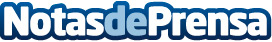 Jerez de los Caballeros, en Extremadura, acoge el belén más grande del planetaDatos de contacto:Nota de prensa publicada en: https://www.notasdeprensa.es/jerez-de-los-caballeros-en-extremadura-acoge Categorias: Viaje Entretenimiento Turismo http://www.notasdeprensa.es